                     Sąd  Okręgowy			                              w  SiedlcachOświadczenie o wyrażeniu zgody na przetwarzanie danych osobowychWyrażam zgodę na przetwarzanie moich danych osobowychzawartych w składanych przeze mnie dokumentach 
przez Sąd Okręgowy w Siedlcachw celu wyłonienia kandydata na stanowisko księgowego w ramach konkursu nr A-1100-8/18Administratorem danych, na które przetwarzanie wyraża Pani/Pan  zgodę jest:Dyrektor Sądu Okręgowego w Siedlcach.W dowolnym momencie przysługuje Pani/Panu prawo do wycofania zgody na przetwarzanie danych osobowych. Wycofanie zgody nie będzie wpływać na zgodność z prawem przetwarzania, którego dokonano na podstawie Pani/Pana zgody przed jej wycofaniem.                                                                                  .......................................................................                                                                                  Podpis osoby wyrażającej zgodęKlauzula informacyjnadla osób ubiegających się o zatrudnienie w Sądzie Okręgowym w SiedlcachAdministratorem danych osobowych zawartych w dokumentach składanych przez kandydatów ubiegających się o stanowisko księgowego w Sądzie Okręgowym w Siedlcach 
jest Dyrektor Sądu Okręgowego w Siedlcach z siedzibą w Siedlcach, ul. Sądowa 2, 08-100 Siedlce.Administrator informuje, że:Kontakt z Inspektorem Ochrony Danych (IOD) realizowany jest za pośrednictwem adresu mailowego: iod@siedlce.so.gov.pl.Pani/Pana dane będą przetwarzane w celu wyłonienia kandydata na stanowisko księgowego 
w ramach konkursu, na podstawie ustawy z dnia 18 grudnia 1998 r. o pracownikach sądów 
i prokuratur, ustawy z dnia 27 lipca 2001 r. Prawo o ustroju sądów powszechnych oraz ustawy dnia 26 czerwca 1974 r. Kodeks pracy.Pani/Pana dane będą przetwarzane jedynie przez upoważnionych pracowników Sądu Okręgowego w Siedlcach zaangażowanych w proces przeprowadzenia konkursu. Pani/Pana dane osobowe przetwarzane będą do czasu wyłonienia kandydata na stanowisko księgowego. Po zakończeniu konkursu dane osób niezakwalifikowanych zostaną trwale zniszczone. Przysługuje Pani/Panu, na zasadach określonych w Rozporządzeniu Parlamentu Europejskiego 
i Rady (UE) 2016/679 z dnia 27 kwietnia 2016 r. w sprawie ochrony osób fizycznych w związku z przetwarzaniem danych osobowych i w sprawie swobodnego przepływu takich danych oraz uchylenia dyrektywy 95/46/WE (ogólne rozporządzenie o ochronie danych – RODO) 
i przepisach prawa krajowego, prawo do żądania dostępu do swoich danych osobowych, ich sprostowania, usunięcia lub ograniczenia przetwarzania oraz prawo do wniesienia sprzeciwu wobec przetwarzania.	Przysługuje Pani/Panu prawo wniesienia skargi do Prezesa Urzędu Ochrony Danych Osobowych.Podanie danych, o których mowa w ogłoszeniu o konkursie na stanowisko księgowego w Sądzie Okręgowym w Siedlcach jest wymogiem ustawowym, jest niezbędne w celu skutecznego przeprowadzenia procesu wyłonienia kandydata na stanowisko księgowego. Niepodanie danych skutkuje brakiem możliwości udziału w procesie wyłonienia kandydata na stanowisko księgowego. 
W przypadku podania danych wykraczających poza zakres określony w ogłoszeniu wymagana jest Pani/Pana zgoda na ich przetwarzanie, którą w dowolnym momencie może Pani/Pan wycofać. Wycofanie zgody nie będzie wpływać na zgodność z prawem przetwarzania, którego dokonano na podstawie Pani/Pana zgody przed jej wycofaniem.Realizacja praw, o których mowa w punkcie 5 możliwa jest za pośrednictwem adresu e-mail: iod@siedlce.so.gov.pl lub przesyłając żądanie na adres siedziby Sądu.	Pani/Pana dane osobowe nie będą przetwarzane w celach związanych z automatycznym podejmowaniem decyzji w tym w oparciu o profilowanie.	Pani/Pana dane nie będą przekazywane do państw trzecich, ani do organizacji międzynarodowych.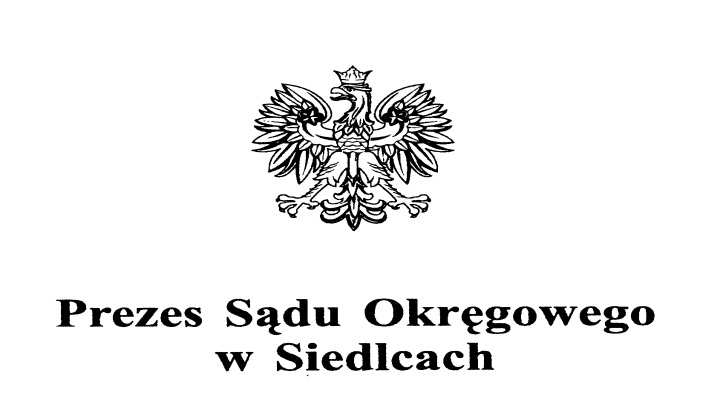 